Женское здоровьеВозрастная категория: взрослыеФаза: хроническаяСтадия: ремиссииПОКАЗАНИЯ К ЛЕЧЕНИЮ:Бесплодие.Эндометриоз.Миома тела матки малых размеров.Нарушение овариально-менструального цикла.Спаечный процесс в малом тазу.Нейро-обменный эндокринный синдром.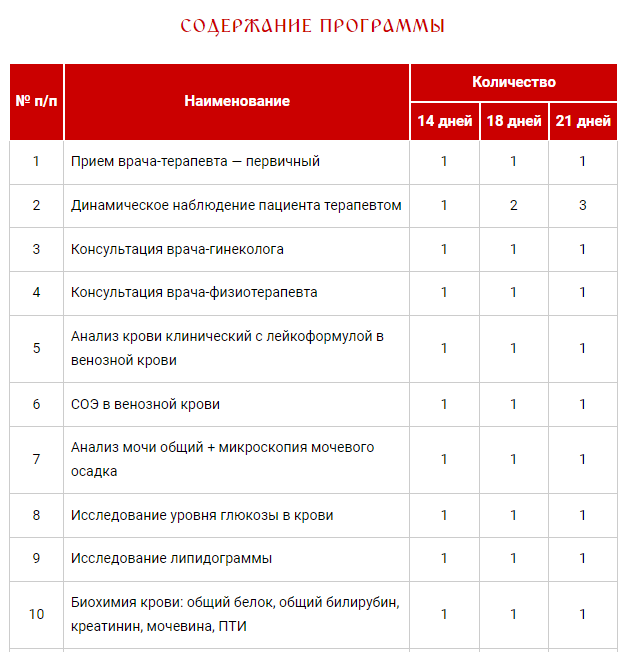 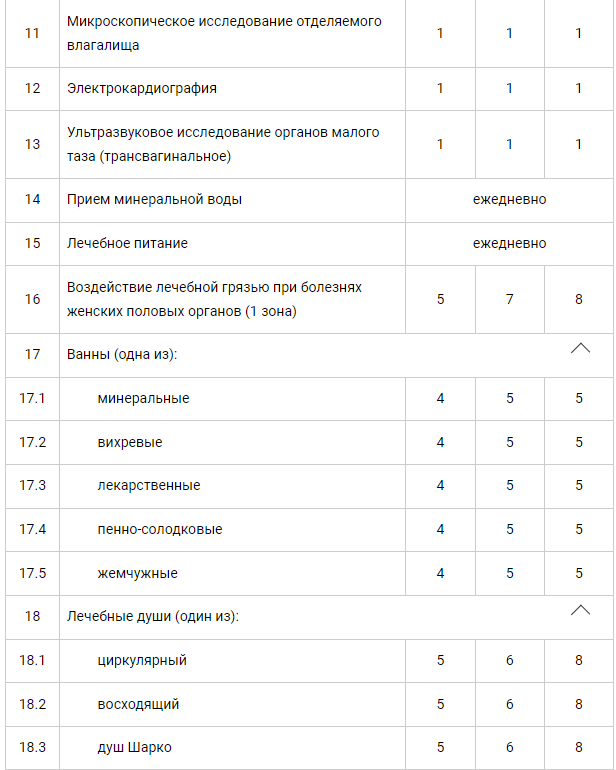 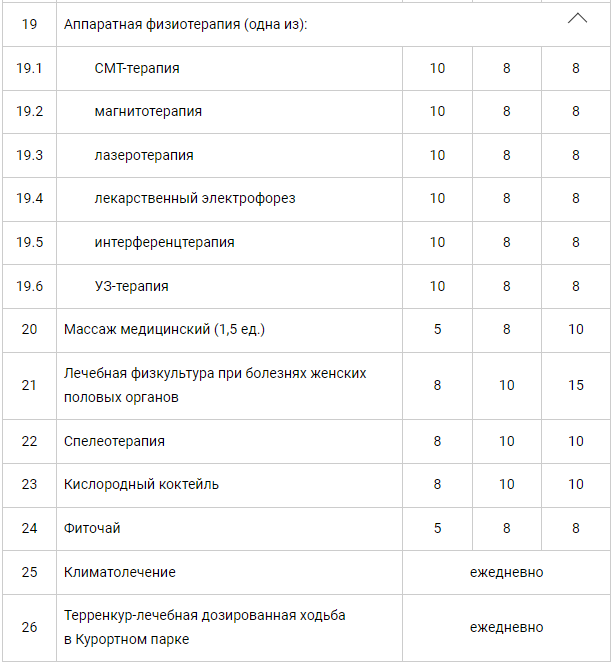 Содержание программы носит ознакомительный характер. Администрация оставляет за собой право вносить изменения.